APPLICATION FOR THE USE OF STATE OWNED UPLANDSBOARD OF TRUSTEESOF THE INTERNAL IMPROVEMENT TRUST FUNDOF THE STATE OF FLORIDAFLORIDA DEPARTMENT OF ENVIRONMENTAL PROTECTION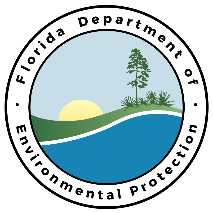 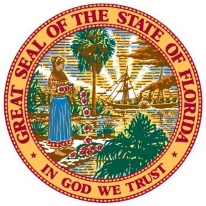 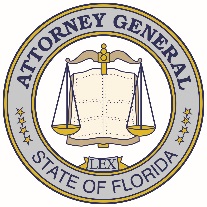 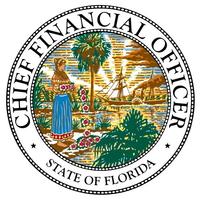 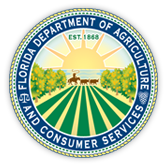 Instructions and general guidance for completing this application:*Please be advised that the information requested herein, is to provide DEP the necessary information to complete the requested authorization.This application is comprised of two (2) separate sections that are outlined and described as follows:Section 1 – General InformationThis section is used to indicate what type of upland authorization is requested.  It is also used for contact information relative to the applicant and/or their representative.  In addition, some general property information should be entered.  Section 2 – Other Specific InformationThis part requests specific information relative to the type of upland authorization requested.  What Section(s) or Part(s) must be completed?The table below depicts the applicable section(s) or part(s) that must be completed before submitting the application:*This includes types such as Letter of Consent, Estoppel, Affidavit, etc.PRIOR TO COMPLETING THIS APPLICATION, PLEASE BE ADVISED THAT:Any application to use state land which would result in significant adverse impact to state land or associated resources shall not be approved unless the applicant demonstrates there is no other alternative and proposes compensation or mitigation acceptable to the Board of Trustees pursuant to paragraph 18-2.018(2)(i), Florida Administrative Code.  Any requested use of state land which has been acquired for a specific purpose, such as conservation and recreation lands, shall be consistent with the original specified purpose for acquiring such land pursuant to paragraph 18-2.018(2)(c), Florida Administrative Code.SPECIAL NOTE TO ALL APPLICANTS:  SUBMITTAL OF A COMPLETE APPLICATION SHALL NOT OPERATE TO CREATE ANY RIGHTS OR CONSTITUTE ANY GROUNDS FOR THE DEPARTMENT TO RECOMMEND APPROVAL OF ANY REQUESTED USE OF STATE LAND.  THE BOARD OF TRUSTEES HAS THE AUTHORITY AND RESERVES THE RIGHT TO DENY ANY APPLICATION.  ALL COSTS INCURRED BY APPLICANTS COMPLYING WITH THE REQUIREMENTS OF THIS APPLICATION SHALL BE AT THEIR OWN RISK.  COSTS ASSOCIATED WITH OBTAINING AN AUTHORIZATION ARE NON-REFUNDABLE AND SHALL BE ASSUMED BY THE APPLICANT INCLUDING, BUT NOT LIMITED TO, ALL APPRAISALS, ALL SURVEYS, ALL TITLE SEARCHES, AND ALL RECORDING FEES.Completed Applications with any and all required attachments shall be electronically submitted to Upland.Applications@dep.state.fl.us. Please be advised that applications deemed incomplete will be immediately returned to the Applicant with a request to provide any outstanding items.If unable to send electronically, mail (1) one hard copy to the address below:Department of Environmental ProtectionDivision of State LandsBureau of Public Land Administration3800 Commonwealth Boulevard, MS 130Tallahassee, Florida 32399-3000	Section 1 – General InformationREQUESTED ACTION		New	Release	Assignment/AssumptionAmendment	Partial ReleaseAUTHORIZATION REQUESTED 		Lease	Easement	ConveyanceSublease	Use Agreement	Other:				TYPE OF ENTITY REQUESTING AUTHORIZATION		State AgencyFederal, Regional or Local AgencyPrivate – Please indicate if commercial:	YES	NOTable 1 – Contact and Property InformationSection 1 – General Information (cont’d)Estimated construction commencement date (if applicable):				Descriptive Narrative describing the intended use of the property.  Narrative shall include the following:*Narrative can be attached as a separate page(s).a)  The requested term, which shall not be greater than is necessary to provide for the reasonable use of the state land and shall 	not be greater than the parent lease term.  b)  The need for the proposed use of state lands and written evidence that all other alternatives to the use of state lands have been 	denied.  c)  Projected revenue to be generated from the use of state lands.  d)  Whether the intended use is public or private and the extent of public access for such use. e)  A statement describing the public benefits that will occur as a result of the proposed use of state lands.Section 1 – General Information (cont’d)Required AttachmentsThe following must be completed and attached for all types of authorization requests:		A recent aerial photograph with the boundaries of the proposed project.		A county tax map identifying the parcel(s).		A letter from the applicable local planning agency stating that the proposed use of state lands is 		consistent with the local government comprehensive plan.		Non-refundable $300 application fee per 18-2.019(6), F.A.C.  (does not apply to State/Federal agencies)		A certified survey* or sketch of description**, which contains the boundaries, legal description(s), and 		acreage of the property.		*The Department, at its discretion and if deemed necessary, can require a boundary survey for the 		action requested.  		**If the applicant chooses to submit a sketch of description it must include a note of what field methods 		were used to complete the sketch.Section 2 – Other Specific InformationLeases:	Parent Lease number (if existing):			A statement describing the public benefits that will occur as a result of the proposed lease; how 		the lease will impact local resources and the general public; and how the proposed lease of state land will		not be contrary to the public interest. 		A written statement from the managing agency agreeing to lease the state-owned parcel(s).		For Leases subject to Section 253.034(13), F.S., provide a business plan with the pertinent information 		required by Statute.Any Private entity applying for a lease, must also include:		A written commitment to pay a lease fee based on the appraised market value of the proposed lease.		Names and addresses, as shown on the latest county tax assessment roll, of all property owners lying 		with a 500-foot radius of the state land proposed for lease, certified by the county property appraiser.Any Local Governments applying for a lease, must also include:		A formal resolution adopted by the Board of County/City Commissioners requesting the proposed 		lease.If applying for a Full Release or Partial Release of Lease, please complete the items below:Are there any subleases, sub-sub leases, etc. within the area requesting to be released?	YES	NOIf so, has notification of the intent to release been provided?	YES	NO		A written statement confirming that Lessee understands the release will not be executed until the 		property is leased or sold to another entity. Lessee will remain under lease and will continue to be 		responsible for the maintenance and upkeep of the property until the release is executed by the Board of 		Trustee.Subleases:	Sublease number of existing sublease (if applicable):	Parent Lease number (if applicable):			A written statement from the managing agency approving the proposed action, along with a statement 		describing how the sublease conforms to the management plan or land use plan when the sublease 		application involves state land that is under lease.Any Private entity applying for a sublease, must also include:		A written commitment to pay a sublease fee based on one of the following:  (1) appraised market value, 		(2) negotiated value or (3) competitive bid.Any Local Governments applying for a sublease, must also include:		A formal resolution adopted by the Board of County/City Commissioners requesting the proposed 		sublease.If applying for a Full Release or Partial Release of Sublease, please complete the items below:Are there any sub-sub leases, etc. within the area requesting to be released?	YES	NOIf so, has notification of the intent to release been provided?	YES	NO		A written statement confirming that Lessee understands the release will not be executed until the 		property is leased or sold to another entity. Lessee will remain under lease and will continue to be 		responsible for the maintenance and upkeep of the property until the release is executed by the Board of 		Trustee.Easements	*Applicants applying for an easement across state land which is managed for the conservation and protection of natural resources shall be required to provide net positive benefit as defined in subsection 18-2.017(38), Florida Administrative Code, if the proposed easement is approved.Parent Lease number (if applicable):			A written statement from the managing agency approving the proposed action, along with a statement		describing how the proposed easement conforms to the management plan or land use plan (when the		easement application involves state land which is under lease or sublease.Any Private entity applying for a private Easement, must also include:		The applicable application fee per 18-2.019(6), F.A.C.		A written commitment to pay an easement fee based on the appraised market value of the proposed 		easement.Any Local Governments applying for an Easement, must also include:		A formal resolution adopted by the Board of County/City Commissioners requesting the proposed 		easement.Use Agreements	Parent Lease number (if applicable):	 Please indicate what type of use agreement is requested:	Well-Monitoring	Beach (Re)Nourishment		 	Geophysical	Other:_____________________					A written statement from the managing agency approving the proposed action, along with a statement		describing how the proposed use agreement conforms with the management plan or land use plan when		the use agreement application involves state land which is under lease or sublease.E)   	Conveyances			Release of Deed Restriction(s)		Modification of Deed Restriction(s)		Reverter Deeds		DACS Conveyance (DSL-5) Pursuant to s. 253.025(13)(a), F.S.Type of Authorization RequestedSection(s) or Part(s) to be completedSection(s) or Part(s) to be completedSection(s) or Part(s) to be completedSection(s) or Part(s) to be completedSection(s) or Part(s) to be completedSection(s) or Part(s) to be completedSection     1Section 2Section 2Section 2Section 2Section 2Section     1Part APart BPart CPart DPart ELeaseSubleaseEasementUse AgreementConveyanceOther*Applicant InformationApplicant InformationApplicant InformationApplicant InformationApplicant InformationApplicant InformationLegal Name of Lessee/Grantee:Legal Name of Lessee/Grantee:Legal Name of Lessee/Grantee:Legal Name of Lessee/Grantee:Legal Name of Lessee/Grantee:Legal Name of Lessee/Grantee:Contact Name:Contact Name:Contact Name:Contact Name:Contact Name:Title:Address:Address:Address:Address:Address:Address:City:City:State:State:Zip:Zip:Phone (1):Phone (1):Phone (2):Phone (2):Fax:Fax:Email Address:Email Address:Email Address:Email Address:Email Address:Email Address:Billing Information (if same as above check here         )Billing Information (if same as above check here         )Billing Information (if same as above check here         )Billing Information (if same as above check here         )Billing Information (if same as above check here         )Billing Information (if same as above check here         )Name:Name:Name:Name:Name:Name:Title:Company:Company:Company:Company:Company:Address:Address:Address:Address:Address:Address:City:State:State:State:State:Zip:Phone (1):Phone (2):Phone (2):Phone (2):Phone (2):Fax:Email:Email:Email:Email:Email:Email:Representative Information:  (Only complete if someone will be handling this transaction on your behalf)Representative Information:  (Only complete if someone will be handling this transaction on your behalf)Representative Information:  (Only complete if someone will be handling this transaction on your behalf)Representative Information:  (Only complete if someone will be handling this transaction on your behalf)Representative Information:  (Only complete if someone will be handling this transaction on your behalf)Representative Information:  (Only complete if someone will be handling this transaction on your behalf)Name:Name:Name:Name:Name:Name:Title:Company:Company:Company:Company:Company:Address:Address:Address:Address:Address:Address:City:State:State:State:State:Zip:Phone (1):Phone (2):Phone (2):Phone (2):Phone (2):Fax:Email Address:Email Address:Email Address:Email Address:Email Address:Email Address:Management Plan or Land Use Plan Contact Information (for Leases/Subleases only)Management Plan or Land Use Plan Contact Information (for Leases/Subleases only)Management Plan or Land Use Plan Contact Information (for Leases/Subleases only)Management Plan or Land Use Plan Contact Information (for Leases/Subleases only)Management Plan or Land Use Plan Contact Information (for Leases/Subleases only)Management Plan or Land Use Plan Contact Information (for Leases/Subleases only)Name:Name:Name:Name:Name:Title:Phone (1):Phone (1):Phone (1):Phone (2):Phone (2):Fax:Email Address:Email Address:Email Address:Email Address:Email Address:Email Address:Property InformationProperty InformationProperty InformationProperty InformationProperty InformationCounty:Property Appraiser’s Parcel ID Number:Property Appraiser’s Parcel ID Number:Property Appraiser’s Parcel ID Number:Property Appraiser’s Parcel ID Number:Section:Township:Township:Township:Range:Approximate Acres:Approximate Acres:Approximate Acres:Approximate Acres:Approximate Acres:Zoning Designation:Zoning Designation:Zoning Designation:Zoning Designation:Zoning Designation:Location Address:Location Address:Location Address:Location Address:Location Address:City:City:State:Zip:Zip: